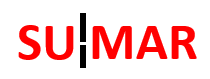 SAKARYA UYGULAMALI BİLİMLER ÜNİVERSİTESİ MALZEME VE ÜRETİM TEKNOLOJİLERİ ARAŞTIRMA UYGULAMA MERKEZİ ÜNİVERSİTE- SANAYİ İŞ BİRLİĞİ KAPSAMINDA MERKEZİMİZ TARAFINDAN VERİLEN EĞİTİM, SEMİNER VE WEBINAR KONULARI-2020 NOKONU BAŞLIĞIEĞİTİMİ VERENEĞİTİM SÜRESİ1TERMAL SPREY KAPLAMA TEKNOLOJİLERİ VE ENDÜSTRİYEL UYGULAMA ÖRNEKLERİ DR. ÖĞRETİM ÜYESİ EKREM ALTUNCU2 SAAT2MALZEMELERİN MEKANİK ÖZELLİKLERİPROF.DR. ÖZKAN ÖZDEMİR 2 SAAT3KAYNAKLI İMALAT VE ENDÜSTRİYEL UYGULAMALARIPROF. DR. SALİM ASLANLAR2 SAAT4KAYNAĞIN FİZİKSEL METALURJİSİPROF.DR. UĞUR ÖZSARAÇ2 SAAT5PROF.DR. ZAFER TATLI2 SAAT6DR. ÖĞRETİM ÜYESİ AZİM GÖKÇE2 SAAT7TOZ METALURJİSİ VE SİNTERLEME MEKANİZMALARIDR. ÖĞRETİM ÜYESİNURİ ERGİN2 SAAT8DR. ÖĞRETİM ÜYESİ HARUN GÜL2 SAAT9TAHRİBATSIZ MUAYENE YÖNTEMLERİTE EN 17024-9712 DR. ÖĞRETİM ÜYESİ EREN YILMAZ2 SAAT